Song “Thanksgiving song”: http://www.youtube.com/watch?v=gI8H0u1TVN0Lyrics:

We all sit down and show we're glad,
Each brother, sister, mom and dad.
We give our thanks for fruits and meats,
For vegetables and special treats.

We thank the world for nature's joys,
For sunny skies and friends and toys.
We all sit down, our thanks to say,
And celebrate Thanksgiving day.

Everybody, shout hooray! 
Let's make every day Thanksgiving day.
Friends and family, school and fun,
Let's all give thanks now, everyone.
Thanks!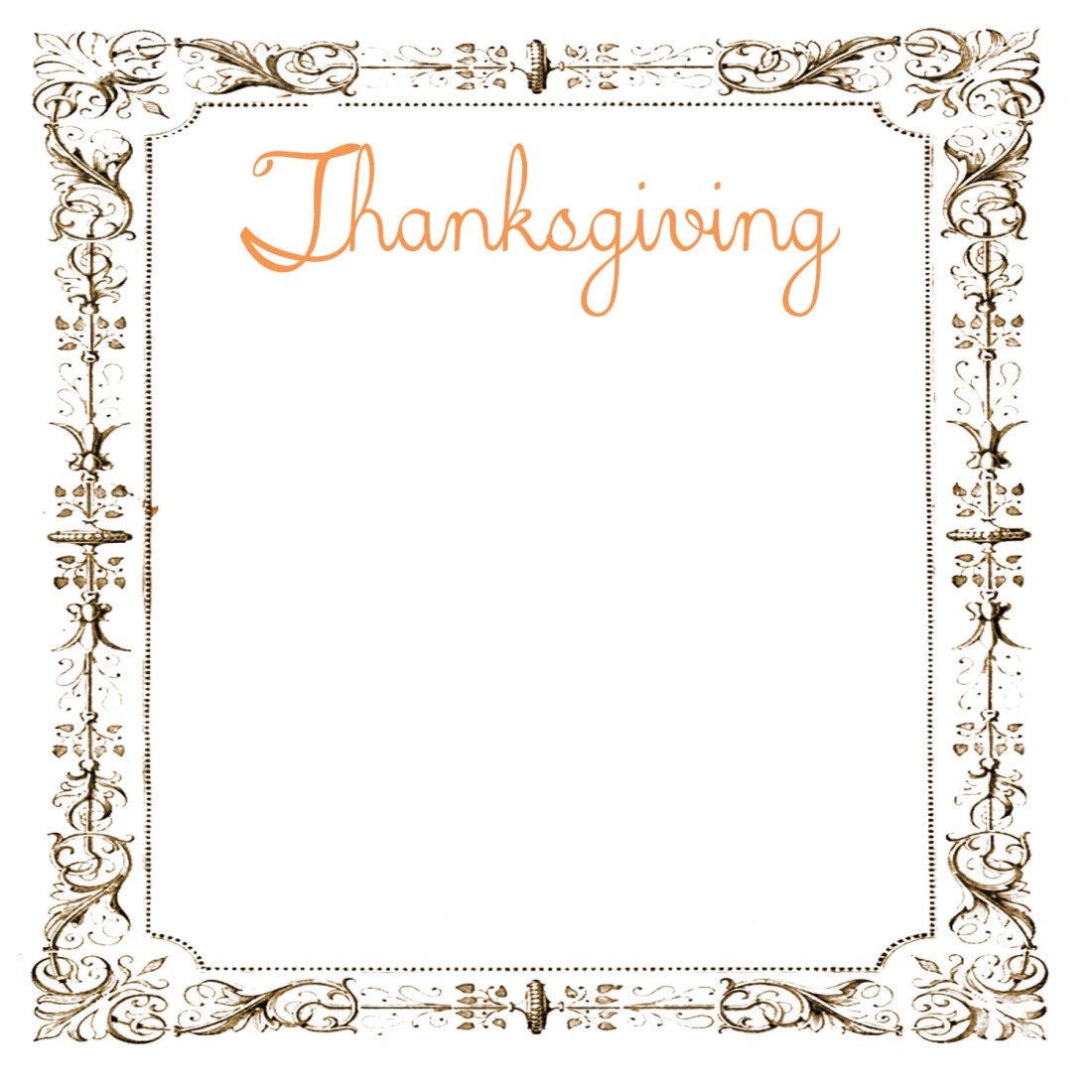 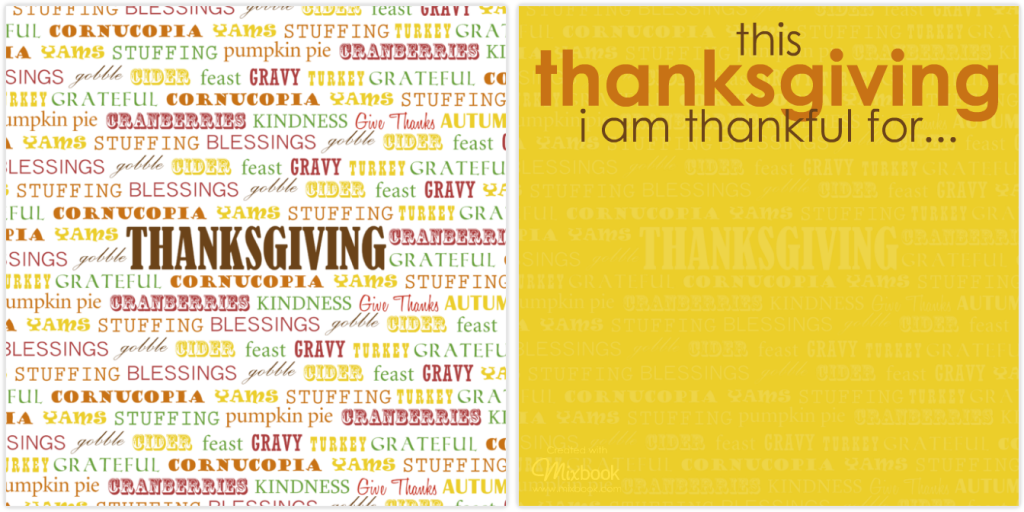 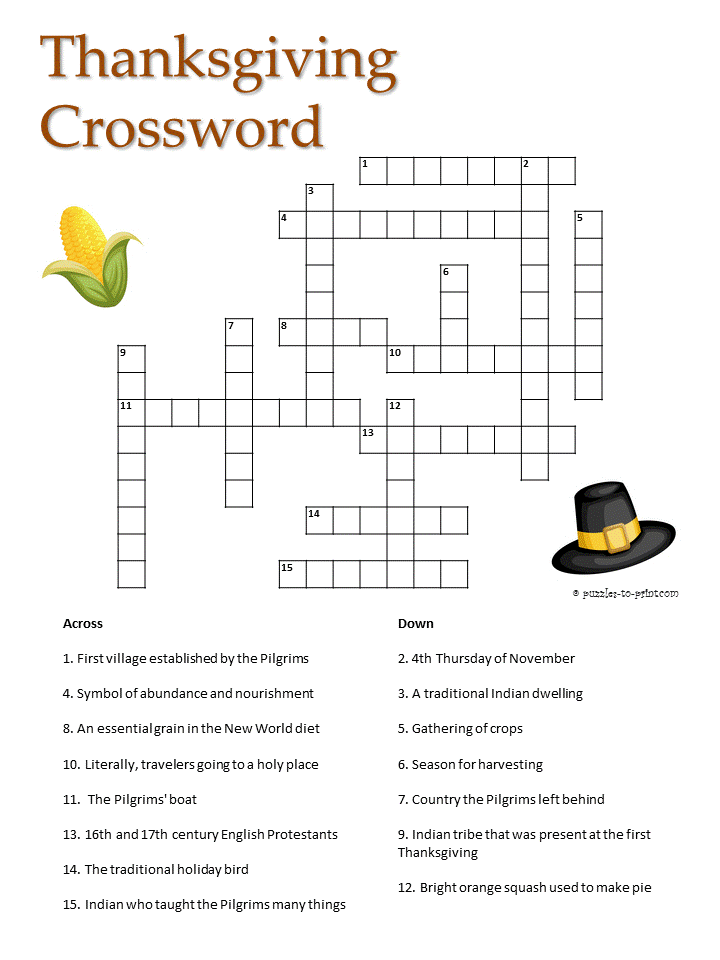 